Anmeldung zur Aufnahme in die GrundschuleAnmeldung zur Aufnahme in die GrundschuleAnmeldung zur Aufnahme in die GrundschuleAnmeldung zur Aufnahme in die GrundschuleAnmeldung zur Aufnahme in die GrundschuleAnmeldung zur Aufnahme in die GrundschuleName und Anschrift der GrundschuleGrundschule Burkau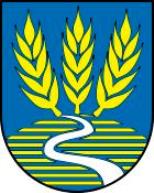 Schulstraße 401906 BurkauName und Anschrift der GrundschuleGrundschule BurkauSchulstraße 401906 BurkauName und Anschrift der GrundschuleGrundschule BurkauSchulstraße 401906 BurkauSchuljahr 2023/2024Schuljahr 2023/2024Schulbeginn: 21.08.2023Name und Anschrift der GrundschuleGrundschule BurkauSchulstraße 401906 BurkauName und Anschrift der GrundschuleGrundschule BurkauSchulstraße 401906 BurkauName und Anschrift der GrundschuleGrundschule BurkauSchulstraße 401906 BurkauAnmeldetermin:Anmeldetermin:06.09.2022Name und Anschrift der GrundschuleGrundschule BurkauSchulstraße 401906 BurkauName und Anschrift der GrundschuleGrundschule BurkauSchulstraße 401906 BurkauName und Anschrift der GrundschuleGrundschule BurkauSchulstraße 401906 BurkauBenötigte Unterlagen (zusätzlich zum Anmeldeformular):Benötigte Unterlagen (zusätzlich zum Anmeldeformular):Benötigte Unterlagen (zusätzlich zum Anmeldeformular):Name und Anschrift der GrundschuleGrundschule BurkauSchulstraße 401906 BurkauName und Anschrift der GrundschuleGrundschule BurkauSchulstraße 401906 BurkauName und Anschrift der GrundschuleGrundschule BurkauSchulstraße 401906 Burkau- Geburtsurkunde oder entsprechender Nachweis über die Identität des Kindes (Personalausweis, Kinderreisepass etc.)- Nachweis bei alleinigem Sorgerecht (aktuelle sog. Negativbescheinigung des Jugendamtes oder gerichtliche Entscheidung)- Geburtsurkunde oder entsprechender Nachweis über die Identität des Kindes (Personalausweis, Kinderreisepass etc.)- Nachweis bei alleinigem Sorgerecht (aktuelle sog. Negativbescheinigung des Jugendamtes oder gerichtliche Entscheidung)- Geburtsurkunde oder entsprechender Nachweis über die Identität des Kindes (Personalausweis, Kinderreisepass etc.)- Nachweis bei alleinigem Sorgerecht (aktuelle sog. Negativbescheinigung des Jugendamtes oder gerichtliche Entscheidung)Angaben zum KindAngaben zum KindAngaben zum KindAngaben zum KindAngaben zum KindAngaben zum KindNameNameVornameVornameVornameGeschlecht weiblich   männlich   diversStraße, Hausnummer, Postleitzahl, OrtStraße, Hausnummer, Postleitzahl, OrtStraße, Hausnummer, Postleitzahl, OrtStraße, Hausnummer, Postleitzahl, OrtStraße, Hausnummer, Postleitzahl, OrtStraße, Hausnummer, Postleitzahl, OrtGeburtsdatumGeburtsdatumGeburtsortGeburtsortGeburtsortGeburtsortReligionszugehörigkeitReligionszugehörigkeitGewünschtes UnterrichtsfachGewünschtes UnterrichtsfachGewünschtes UnterrichtsfachGewünschtes Unterrichtsfach nein  ja: nein  ja: Ethik  Evangelische Religion  Katholische Religion  Jüdische Religion Ethik  Evangelische Religion  Katholische Religion  Jüdische Religion Ethik  Evangelische Religion  Katholische Religion  Jüdische Religion Ethik  Evangelische Religion  Katholische Religion  Jüdische ReligionBesuch einer Kindertageseinrichtung im Jahr vor der SchulaufnahmeBesuch einer Kindertageseinrichtung im Jahr vor der SchulaufnahmeBesuch einer Kindertageseinrichtung im Jahr vor der SchulaufnahmeBesuch einer Kindertageseinrichtung im Jahr vor der SchulaufnahmeBesuch einer Kindertageseinrichtung im Jahr vor der SchulaufnahmeBesuch einer Kindertageseinrichtung im Jahr vor der Schulaufnahme nein  ja (Name der Einrichtung und Anschrift): nein  ja (Name der Einrichtung und Anschrift): nein  ja (Name der Einrichtung und Anschrift): nein  ja (Name der Einrichtung und Anschrift): nein  ja (Name der Einrichtung und Anschrift): nein  ja (Name der Einrichtung und Anschrift):Freiwillige Angaben zum KindFreiwillige Angaben zum KindFreiwillige Angaben zum KindFreiwillige Angaben zum KindFreiwillige Angaben zum KindFreiwillige Angaben zum KindStaatsangehörigkeitStaatsangehörigkeitGesprochene Sprachen, falls diese nicht oder nicht ausschließlich Deutsch sindGesprochene Sprachen, falls diese nicht oder nicht ausschließlich Deutsch sindGesprochene Sprachen, falls diese nicht oder nicht ausschließlich Deutsch sindGesprochene Sprachen, falls diese nicht oder nicht ausschließlich Deutsch sindArt und Grad einer Behinderung und chronische Krankheiten, soweit sie für den Schulbesuch von Bedeutung sindArt und Grad einer Behinderung und chronische Krankheiten, soweit sie für den Schulbesuch von Bedeutung sindArt und Grad einer Behinderung und chronische Krankheiten, soweit sie für den Schulbesuch von Bedeutung sindArt und Grad einer Behinderung und chronische Krankheiten, soweit sie für den Schulbesuch von Bedeutung sindArt und Grad einer Behinderung und chronische Krankheiten, soweit sie für den Schulbesuch von Bedeutung sindArt und Grad einer Behinderung und chronische Krankheiten, soweit sie für den Schulbesuch von Bedeutung sindDiese Angaben sind freiwillig. Mit der Angabe dieser Daten willigen Sie in die Verarbeitung zu den in den Fußnoten 3 und 4 genannten Zwecken ein. Sie können Ihre Einwilligungen jederzeit, auch einzeln, mit Wirkung für die Zukunft durch Mitteilung gegenüber der Schule widerrufen.Diese Angaben sind freiwillig. Mit der Angabe dieser Daten willigen Sie in die Verarbeitung zu den in den Fußnoten 3 und 4 genannten Zwecken ein. Sie können Ihre Einwilligungen jederzeit, auch einzeln, mit Wirkung für die Zukunft durch Mitteilung gegenüber der Schule widerrufen.Diese Angaben sind freiwillig. Mit der Angabe dieser Daten willigen Sie in die Verarbeitung zu den in den Fußnoten 3 und 4 genannten Zwecken ein. Sie können Ihre Einwilligungen jederzeit, auch einzeln, mit Wirkung für die Zukunft durch Mitteilung gegenüber der Schule widerrufen.Diese Angaben sind freiwillig. Mit der Angabe dieser Daten willigen Sie in die Verarbeitung zu den in den Fußnoten 3 und 4 genannten Zwecken ein. Sie können Ihre Einwilligungen jederzeit, auch einzeln, mit Wirkung für die Zukunft durch Mitteilung gegenüber der Schule widerrufen.Diese Angaben sind freiwillig. Mit der Angabe dieser Daten willigen Sie in die Verarbeitung zu den in den Fußnoten 3 und 4 genannten Zwecken ein. Sie können Ihre Einwilligungen jederzeit, auch einzeln, mit Wirkung für die Zukunft durch Mitteilung gegenüber der Schule widerrufen.Diese Angaben sind freiwillig. Mit der Angabe dieser Daten willigen Sie in die Verarbeitung zu den in den Fußnoten 3 und 4 genannten Zwecken ein. Sie können Ihre Einwilligungen jederzeit, auch einzeln, mit Wirkung für die Zukunft durch Mitteilung gegenüber der Schule widerrufen.Angaben zum 1. PersonensorgeberechtigtenAngaben zum 1. PersonensorgeberechtigtenAngaben zum 1. PersonensorgeberechtigtenAngaben zum 1. PersonensorgeberechtigtenAngaben zum 1. PersonensorgeberechtigtenAngaben zum 1. Personensorgeberechtigten Mutter  Vater  Sonstiger Personensorgeberechtigter Mutter  Vater  Sonstiger Personensorgeberechtigter Mutter  Vater  Sonstiger Personensorgeberechtigter Mutter  Vater  Sonstiger Personensorgeberechtigter Mutter  Vater  Sonstiger Personensorgeberechtigter Mutter  Vater  Sonstiger PersonensorgeberechtigterNameNameVornameVornameVornameVornameStraße, Hausnummer, Postleitzahl, Ort (falls abweichend vom Kind)Straße, Hausnummer, Postleitzahl, Ort (falls abweichend vom Kind)Straße, Hausnummer, Postleitzahl, Ort (falls abweichend vom Kind)Straße, Hausnummer, Postleitzahl, Ort (falls abweichend vom Kind)Straße, Hausnummer, Postleitzahl, Ort (falls abweichend vom Kind)TelefonnummerAngaben zum 2. PersonensorgeberechtigtenAngaben zum 2. PersonensorgeberechtigtenAngaben zum 2. PersonensorgeberechtigtenAngaben zum 2. PersonensorgeberechtigtenAngaben zum 2. PersonensorgeberechtigtenAngaben zum 2. Personensorgeberechtigten Mutter  Vater  Sonstiger Personensorgeberechtigter Mutter  Vater  Sonstiger Personensorgeberechtigter Mutter  Vater  Sonstiger Personensorgeberechtigter Mutter  Vater  Sonstiger Personensorgeberechtigter Mutter  Vater  Sonstiger Personensorgeberechtigter Mutter  Vater  Sonstiger PersonensorgeberechtigterNameNameVornameVornameVornameVornameStraße, Hausnummer, Postleitzahl, Ort (falls abweichend)Straße, Hausnummer, Postleitzahl, Ort (falls abweichend)Straße, Hausnummer, Postleitzahl, Ort (falls abweichend)Straße, Hausnummer, Postleitzahl, Ort (falls abweichend)Straße, Hausnummer, Postleitzahl, Ort (falls abweichend)Telefonnummer (falls abweichend5)Notfalladresse, falls die Personensorgeberechtigten nicht erreichbar sindNotfalladresse, falls die Personensorgeberechtigten nicht erreichbar sindNotfalladresse, falls die Personensorgeberechtigten nicht erreichbar sindNotfalladresse, falls die Personensorgeberechtigten nicht erreichbar sindNotfalladresse, falls die Personensorgeberechtigten nicht erreichbar sindNotfalladresse, falls die Personensorgeberechtigten nicht erreichbar sindNameNameVornameVornameVornameVornameStraße, Hausnummer, Postleitzahl, OrtStraße, Hausnummer, Postleitzahl, OrtStraße, Hausnummer, Postleitzahl, OrtStraße, Hausnummer, Postleitzahl, OrtStraße, Hausnummer, Postleitzahl, OrtTelefonnummerDatum der AnmeldungUnterschrift 1. PersonensorgeberechtigterUnterschrift 1. PersonensorgeberechtigterUnterschrift 1. PersonensorgeberechtigterUnterschrift 2. PersonensorgeberechtigterUnterschrift 2. PersonensorgeberechtigterNotizen der SchuleNotizen der SchuleNotizen der SchuleNotizen der SchuleNotizen der SchuleNotizen der Schule Nachweis(e) lag(en) vor Nachweis(e) lag(en) vor Nachweis(e) lag(en) vor Nachweis(e) lag(en) vor Nachweis(e) lag(en) vor Nachweis(e) lag(en) vor Kopie der Anmeldeunterlagen für Personensorgeberechtigte Kopie der Anmeldeunterlagen für Personensorgeberechtigte Kopie der Anmeldeunterlagen für Personensorgeberechtigte Kopie der Anmeldeunterlagen für Personensorgeberechtigte Kopie der Anmeldeunterlagen für Personensorgeberechtigte Kopie der Anmeldeunterlagen für PersonensorgeberechtigteInformation über die Erhebung personenbezogener Datenmit Kenntnis oder unter Mitwirkung des Betroffenen nach Artikel 13 Datenschutz-GrundverordnungAngaben zum VerantwortlichenKontaktdaten der SchuleGrundschule BurkauSchulstraße 401906 BurkauTelefon: 035953 5313E-Mail-Adresse: grundschule-burkau@hotmail.deAngaben zum für die Schule zuständigen DatenschutzbeauftragtenDatenschutzbeauftragtedes Landesamtes für Schule und BildungPF 13 3409072 ChemnitzE-Mail-Adresse: Datenschutzbeauftragter@lasub.smk.sachsen.deZwecke für die personenbezogene Daten verarbeitet werdenSchülerbezogene Verwaltungsarbeiten im Zusammenhang mit der Anbahnung und Durchführung des Schulverhältnisses.Rechtsgrundlage der Verarbeitung Artikel 6 Absatz 1 Buchstabe a Datenschutz-Grundverordnung (Einwilligung) Artikel 6 Absatz 1 Buchstabe e Datenschutz-Grundverordnung (rechtliche Verpflichtung der Schule, insb. Erfüllung des Erziehungs- und Bildungsauftrages)Empfänger oder Kategorien von Empfängern personenbezogener DatenLandesamt für Schule und BildungStandort BautzenOtto-Nagel-Straße 102625 BautzenIst die Übermittlung personenbezogener Daten an Drittland oder internationale Organisation beabsichtigt?  ja          neinSpeicherdauerDie Schülerkartei wird nach einer Aufbewahrungsfrist von 20 Jahren, Aufnahmeunterlagen, Klassenbücher und Notenbücher werden nach einer Aufbewahrungsfrist von 10 Jahren und Befugnisse und Vollmachten sowie das Schülerübergabeverzeichnis werden nach einer Aufbewahrungsfrist von 5 Jahren dem Archiv zur Übernahme angeboten. Wird die Archivwürdigkeit verneint, vernichtet bzw. löscht der Verantwortliche die Unterlagen. Personenbezogene Daten über Belobigungen oder Erziehungs- und Ordnungsmaßnahmen werden ohne Anbieten an das Archiv nach einer Aufbewahrungsfrist von 5 Jahren von der Schule vernichtet bzw. gelöscht.BetroffenenrechteBetroffene haben folgende Rechte:das Recht auf Auskunft, ob von der Schule personenbezogene Daten verarbeitet werden (Artikel 15 Datenschutz-Grundverordnung)das Recht von der Schule unverzüglich die Berichtigung unrichtiger personenbezogener Daten zu verlangen (Artikel 16 Datenschutz-Grundverordnung)das Recht, von der Schule u. U. die Löschung personenbezogener Daten zu verlangen, beispielsweise wenn diese nicht mehr notwendig sind (Artikel 17 Datenschutz-Grundverordnung)das Recht, von der Schule u. U. die Einschränkung der Verarbeitung von personenbezogenen Daten zu verlangen (Artikel 18 Datenschutz-Grundverordnung)das Recht, von der Schule u. U. die personenbezogenen Daten des Betroffenen, die dieser der Schule bereitgestellt hat, zu erhalten (Artikel 20 Datenschutz-Grundverordnung)das Recht, aus Gründen, die sich aus der besonderen Situation des Betroffenen ergeben, jederzeit die Verarbeitung sie betreffender personenbezogener Daten Widerspruch einzulegen (Artikel 21 Datenschutz-Grundverordnung) unddas Recht, die Einwilligung zu widerrufen, wenn die Verarbeitung auf Artikel 6 Absatz 1 Buchstabe a oder Artikel 9 Absatz 2 Buchstabe a Datenschutz-Grundverordnung beruht, ohne dass die Rechtmäßigkeit der aufgrund der Einwilligung bis zum Widerruf erfolgten Verarbeitung berührt wird.Entsprechende Anträge sind an die Schule zu richten.Beschwerden hinsichtlich der Datenverarbeitung können bei der Schule, dem für die Schule zuständigen Datenschutzbeauftragten und beim Sächsischen Datenschutzbeauftragten eingereicht werden.Die Bereitstellung der personenbezogenen Daten ist gesetzlich vorgeschrieben, vertraglich vorgeschrieben oder für eine Vertragsabschluss erforderlich.Der Betroffene ist verpflichtet, die personenbezogenen Daten bereitzustellen. nicht verpflichtet, die personenbezogenen Daten bereitzustellen, soweit die Datenerhebung auf einer Einwilligung beruht.Die Nichtbereitstellung hat zur Folge:Die Schule verarbeitet die von Ihnen angegebenen Daten zur Anbahnung und Durchführung des Schulverhältnisses. Ohne diese Daten (mit Ausnahme solcher, für deren Verarbeitung eine Einwilligung erforderlich ist) ist bereits die Bearbeitung der Schulanmeldung nicht möglich.